يزرع الصبار لإنتاج الفاكهة و التي تتميز بقيمة غذائية عالية ومذاق مميز يزيد من الطلب عليها. كما يوفر التين الشوكي بنكا علفيا مستداما تبرز أهميته في المناطق الجافة و شبه الجافة. العلف غني بالأملاح المعدنية، الألياف، الطاقة و الماء. كما تتنوع المنتجات المستحضرة من فواكه و ألواح الصبار بين معلبات غذائية و مستحضرات التجميل فضلا عن مواد تدخل في الصناعات الصيدلانية.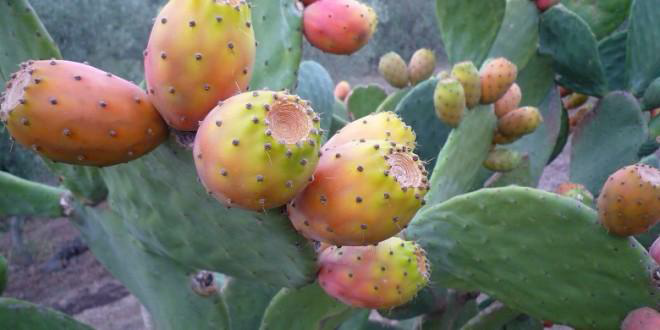 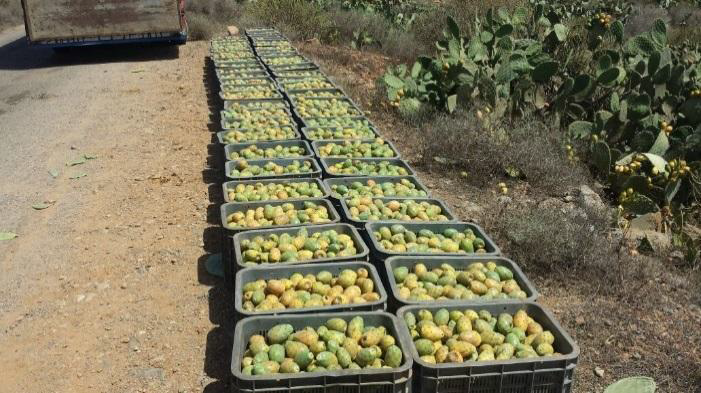 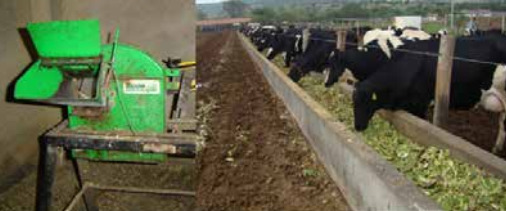 